‘They will soar on wings like eagles …’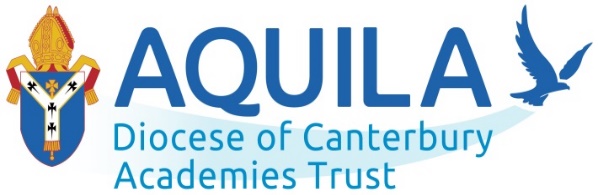 Isaiah 40:31collaborate | enrich | trust | innovate | aspire |nurture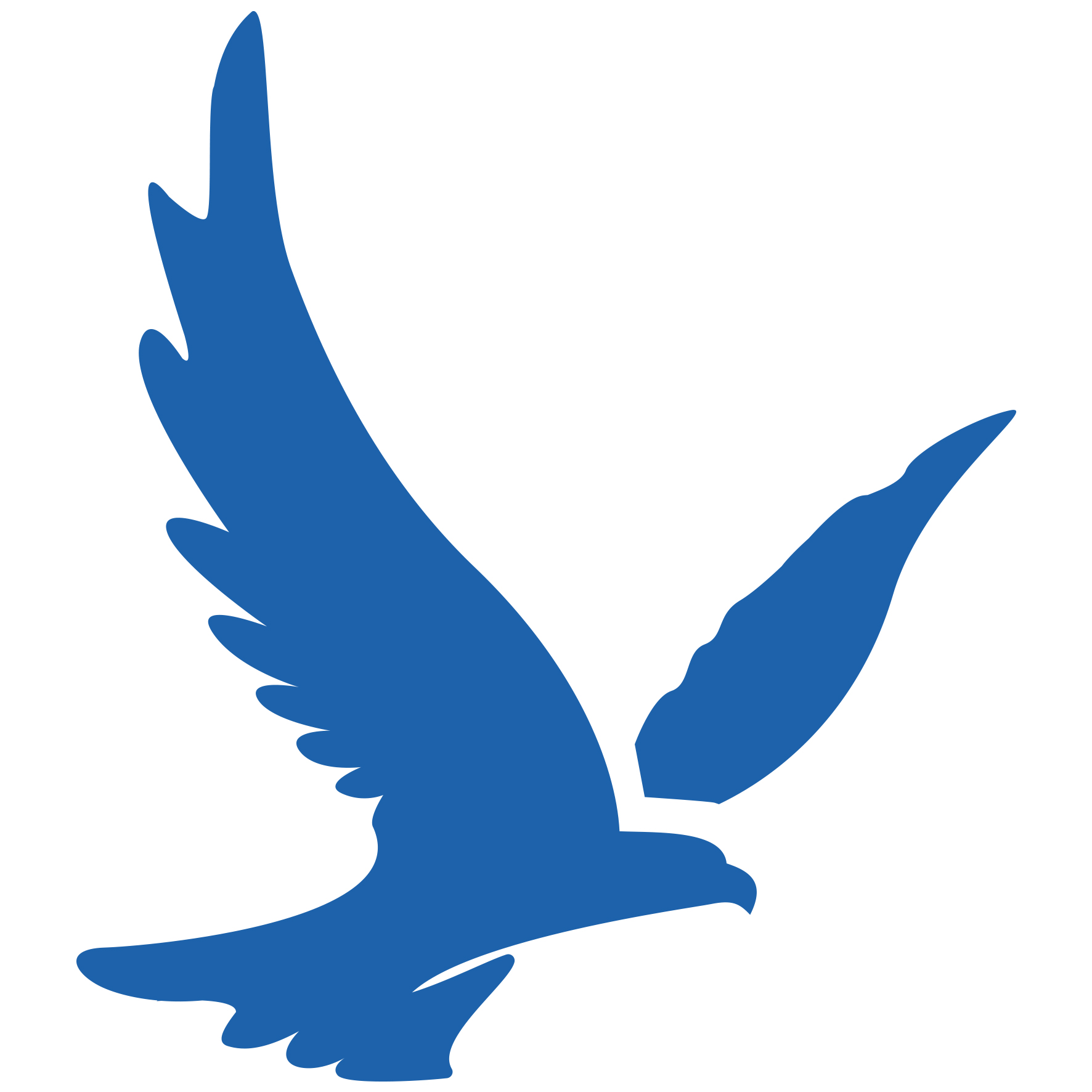 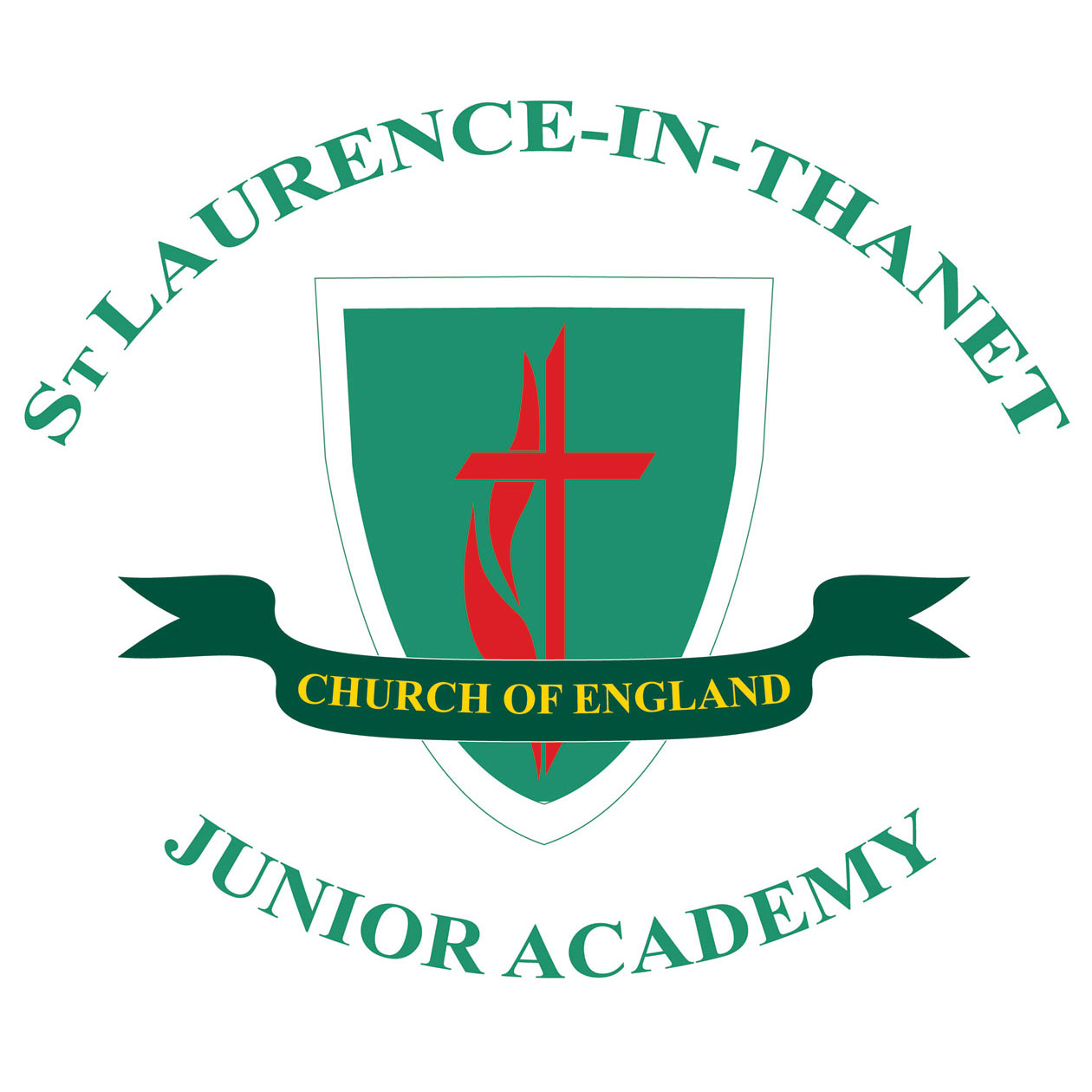 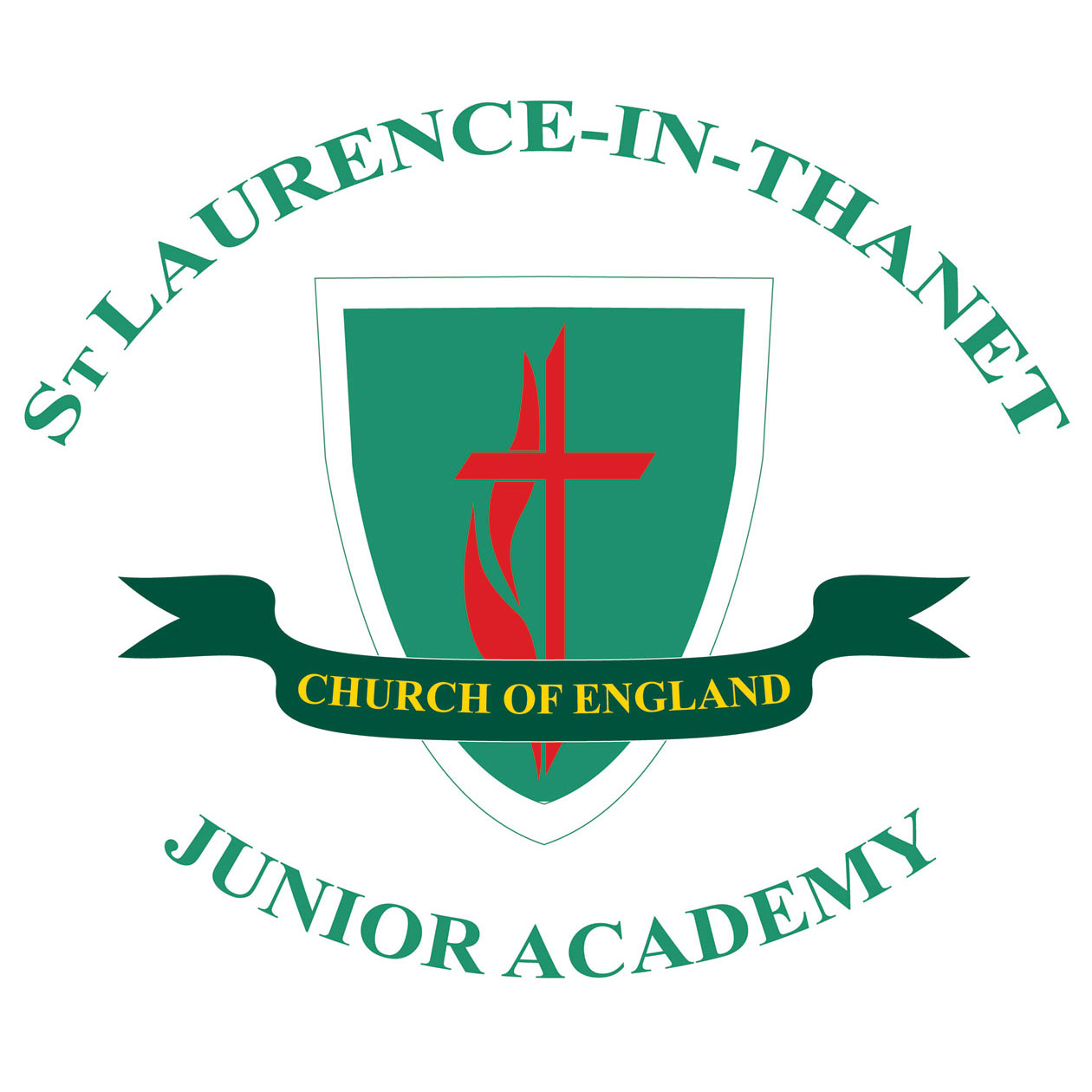 Multi Academy Trust Policy Common Trust Policy, Use as PublishedPrivacy notice for the school workforce Date adopted by Trust Board: 23//05/2018Date of Review: March 2022Date of next Review: March 2026Contents1. Introduction	32. The personal data we hold	33. Why we use this data	34. Our lawful basis for using this data	45. Collecting this data	56. How we store this data	67. Who we share data with	68. Your rights	79. Complaints	810. Contact us	81. Introduction	Under UK data protection law, individuals have a right to be informed about how our school/Trust uses any personal data that we hold about them. We comply with this right by providing ‘privacy notices’ (sometimes called ‘fair processing notices’) to individuals where we are processing their personal data.This privacy notice explains how we collect, store and use personal data about individuals we employ, or otherwise engage to work at our school.We, St Laurence Junior Academy, Newington Road, Ramsgate, Kent, CT11 0QX, 01843 592257, are the ‘data controller’ for the purposes of UK data protection law.Our data protection officer is Tracey Howard (see ‘Contact us’ below).2. The personal data we holdPersonal data that we may collect, use, store and share (when appropriate) about you includes, but is not restricted to:Contact detailsDate of birth, marital status and genderNext of kin and emergency contact numbersSalary, annual leave, pension and benefits informationBank account details, payroll records, National Insurance number and tax status informationRecruitment information, including copies of right to work documentation, references and other information included in a CV or cover letter or as part of the application processDisclosure and Barring Information Qualifications and employment records, including work history, job titles, working hours, training records and professional membershipsPerformance information linked to appraisal processes Outcomes of any disciplinary and/or grievance proceduresAbsence dataCopy of driving licenceWe may also collect, use, store and share (when appropriate) information about you that falls into "special categories" of more sensitive personal data. This includes, but is not restricted to, information about:Any health conditions you have that we need to be aware ofSickness recordsPhotographs and CCTV images captured in schoolWe may also collect, use, store and share (when appropriate) information about criminal convictions and offences.We may also hold data about you that we have received from other organisations, including other schools and social services, and the Disclosure and Barring Service in respect of criminal offence data.3. Why we use this dataWe use the data listed above to:Enable you to be paidFacilitate safe recruitment, as part of our safeguarding obligations towards pupilsSupport effective performance managementInform our recruitment and retention policiesAllow better financial modelling and planningEnable equalities monitoringImprove the management of workforce data across the sectorSupport the work of the School Teachers’ Review BodyStaff Surveys3.1 Use of your personal data for marketing purposesWhere you have given us consent to do so, we may send you marketing information by email or text promoting school events, campaigns, charitable causes or services that may be of interest to you. You can withdraw consent or ‘opt out’ of receiving these emails and/or texts at any time by clicking on the ‘Unsubscribe’ link at the bottom of any such communication, or by contacting us (see ‘Contact us’ below).3.2 Use of your personal data in automated decision making and profilingWe do not currently process any personal data through automated decision making or profiling. If this changes in the future, we will amend any relevant privacy notices in order to explain the processing to you, including your right to object to it.4. Our lawful basis for using this dataSt Laurence Junior Academy holds the legal right to collect and use personal data relating to members of the workforce. We collect and use personal data in order to meet legal requirements and legitimate interests set out in the GDPR and UK law, including those in relation to the following:Article 6 of the GDPR, e.g. the processing is necessary for us to comply with the law.Article 9 of the GDPR where the data processed is sensitive personal data and is classified as ‘special category data’, e.g. data revealing ethnic origin. The GDPR says “In particular, this type of data could create more significant risks to a person’s fundamental rights and freedoms. For example, by putting them at risk of unlawful discrimination.” Education Act 1996 Education Act 2005 sections 113 and 114 - is a statutory requirement on schools and local authorities for the submission of the school workforce census return, including a set of individual staff recordsWe only collect and use personal information about you when the law allows us to. Most commonly, we use it where we need to: Fulfil a contract we have entered into with you Comply with a legal obligation Carry out a task in the public interest Less commonly, we may also use personal information about you where: You have given us consent to use it in a certain wayWe need to protect your vital interests (or someone else’s interests) We have legitimate interests in processing the data – for example, where; You have applied for another position and references are required as part of safer recruitment Your marital status has changed and we are obliged to inform government office about thisWhere you have provided us with consent to use your data, you may withdraw this consent at any time. We will make this clear when requesting your consent, and explain how you would go about withdrawing consent if you wish to do so.Some of the reasons listed above for collecting and using personal information about you overlap and there may be several grounds which justify the schools use of your data. 4.1 Our basis for using special category dataFor ‘special category’ data, we only collect and use it when we have both a lawful basis, as set out above, and one of the following conditions for processing as set out in UK data protection law:We have obtained your explicit consent to use your personal data in a certain wayWe need to perform or exercise an obligation or right in relation to employment, social security or social protection lawWe need to protect an individual’s vital interests (i.e. protect your life or someone else’s life), in situations where you’re physically or legally incapable of giving consentThe data concerned has already been made manifestly public by youWe need to process it for the establishment, exercise or defence of legal claimsWe need to process it for reasons of substantial public interest as defined in legislationWe need to process it for health or social care purposes, and the processing is done by, or under the direction of, a health or social work professional or by any other person obliged to confidentiality under lawWe need to process it for public health reasons, and the processing is done by, or under the direction of, a health professional or by any other person obliged to confidentiality under lawWe need to process it for archiving purposes, scientific or historical research purposes, or for statistical purposes, and the processing is in the public interestFor criminal offence data, we will only collect and use it when we have both a lawful basis, as set out above, and a condition for processing as set out in UK data protection law. Conditions include:We have obtained your consent to use it in a specific wayWe need to protect an individual’s vital interests (i.e. protect your life or someone else’s life), in situations where you’re physically or legally incapable of giving consentThe data concerned has already been made manifestly public by youWe need to process it for, or in connection with, legal proceedings, to obtain legal advice, or for the establishment, exercise or defence of legal rightsWe need to process it for reasons of substantial public interest as defined in legislation5. Collecting this dataWhile the majority of information we collect about you is mandatory, there is some information that can be provided voluntarily.Whenever we seek to collect information from you, we make it clear whether you must provide this information (and if so, what the possible consequences are of not complying), or whether you have a choice.Most of the data we hold about you will come from you, but we may also hold data about you from:Local authoritiesGovernment departments or agenciesPolice forces, courts, tribunals6. How we store this dataWe keep personal information about you while you work at our school. We may also keep it beyond your employment at our school if this is necessary. The Trust Data Retention Policy sets out how long we keep information about staff.We have put in place appropriate security measures to prevent your personal information from being accidentally lost, used or accessed in an unauthorised way, altered or disclosed. We will dispose of your personal data securely when we no longer need it.7. Who we share data withWe do not share information about you with any third party without consent unless the law and our policies allow us to do so.Where it is legally required, or necessary (and it complies with UK data protection law), we may share personal information about you with:Our local authority (Kent) – to meet our legal obligations to share certain information with it, such as safeguarding concernsThe Department for Education – to meet our legal obligations and as it is necessary for the performance of a task carried out in the public interest and in the exercise of authorityCentral and local government - to complete the legal obligation for such things as the workforce censusOur regulator Ofsted – to meet our legal obligations and as it is necessary for the performance of a task carried out in the public interest and in the exercise of authorityYour family or representatives - to carry out our public task in the event of an emergencyOther staff members – to carry out our public tasks, for example having access to your school email address so that information can be shared effectively Suppliers and service providers – to enable them to provide the service we have contracted them for ie catering staffFinancial organisationsOur auditors – necessary for compliance with a legal obligationExternal survey and research organisations Health authorities – necessary for compliance with a legal obligation, such as safeguarding. In other cases the health professional seeks consent through the schoolSecurity organisations- in order to keep our school secure and under the lawful basis of public task, we pass on certain staff members information so that they can be contacted if necessaryHealth and social welfare organisations – to carry out our public task with organisations such as occupational health Professional advisers and consultants – necessary for the performance of a contractCharities and voluntary organisations - necessary for the performance of a task carried out in the public interest and in the exercise of authorityPolice forces, courts, tribunals – necessary for compliance with a legal obligation7.1 Transferring data internationallyWhere we transfer your personal data to a third-party country or territory, we will do so in accordance with UK data protection law.In cases where we have to set up safeguarding arrangements to complete this transfer, you can get a copy of these arrangements by contacting us.8. Your rights8.1 How to access personal information that we hold about youYou have a right to make a ‘subject access request’ to gain access to personal information that we hold about you.If you make a subject access request, and if we do hold information about you, we will (subject to any exemptions that may apply):Give you a description of itTell you why we are holding and processing it, and how long we will keep it forExplain where we got it from, if not from youTell you who it has been, or will be, shared withLet you know whether any automated decision-making is being applied to the data, and any consequences of thisGive you a copy of the information in an intelligible formYou may also have the right for your personal information to be transmitted electronically to another organisation in certain circumstances.If you would like to make a request, please contact us (see ‘Contact us’ below).8.2 Your other rights regarding your dataUnder UK data protection law, you have certain rights regarding how your personal data is used and kept safe. For example, you have the right to:Object to our use of your personal dataPrevent your data being used to send direct marketingObject to and challenge the use of your personal data for decisions being taken by automated means (by a computer or machine, rather than by a person)In certain circumstances, have inaccurate personal data corrected In certain circumstances, have the personal data we hold about you deleted or destroyed, or restrict its processingWithdraw your consent, where you previously provided it for the collection, processing and transfer of your personal data for a specific purpose In certain circumstances, be notified of a data breachMake a complaint to the Information Commissioner’s OfficeClaim compensation for damages caused by a breach of the data protection regulations To exercise any of these rights, please contact us (see ‘Contact us’ below).9. ComplaintsWe take any complaints about our collection and use of personal information very seriously.If you think that, our collection or use of personal information is unfair, misleading or inappropriate, or have any other concern about our data processing, please raise this with us in the first instance.Alternatively, you can make a complaint to the Information Commissioner’s Office:Report a concern online at https://ico.org.uk/make-a-complaint/Call 0303 123 1113Or write to: Information Commissioner’s Office, Wycliffe House, Water Lane, Wilmslow, Cheshire, SK9 5AF10. Contact usIf you have any questions, concerns or would like more information about anything mentioned in this privacy notice, please contact Aquila’s Data Protection Officer:Our data protection officer is:Tracey Howard thoward@aquilatrust.co.uk However, our data protection lead has day-to-day responsibility for data protection issues in our school. If you have any questions, concerns or would like more information about anything mentioned in this privacy notice, please contact Ms Sarah Graham, St Laurence Junior Academy, Newington Road, Ramsgate, Kent, CT11 0QX (01843 592257)